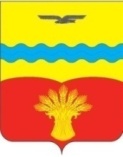 АДМИНИСТРАЦИЯ  МУНИЦИПАЛЬНОГО  ОБРАЗОВАНИЯ КИНЗЕЛЬСКИЙ СЕЛЬСОВЕТ  КрасногвардейскОГО районА  оренбургской ОБЛАСТИП О С Т А Н О В Л Е Н И Ес. Кинзелька15.12.2020                                                                                                                           № 178-п  О  подготовке документации по планировке территории (проект планировки территории и проект межевания территории) для проектирования и строительства объекта АО «Оренбургнефть»: 6510П «Строительство инфраструктуры для запуска скважин ГТМ 2020-2021 гг. (РИТС-1) 2 этап строительства. Скважины №№ 7,423 Родинского месторождения» на территории муниципального образования Кинзельский сельсовет Красногвардейского района Оренбургской областиВ соответствии со статьями 45, 46 Градостроительного кодекса Российской Федерации, постановлением администрации муниципального образования Кинзельский сельсовет Красногвардейского района Оренбургской области «Об утверждении Порядка подготовки и утверждения документации  по планировке территории муниципального образования Кинзельский сельсовет Красногвардейского  района Оренбургской области» от 01.12.2011 № 96-п, в целях формирования застроенных земельных участков, выявления дополнительных земельных участков, определения разрешенных видов использования земельных участков, в соответствии с обращением ООО «СамараНИПИнефть» № ИСХ-ПИР-23715 от 15.12.2020 года:1. Разработать документацию по планировке территории (проект планировки территории и проект межевания территории) для проектирования и строительства объекта АО «Оренбургнефть»: 6510П «Строительство инфраструктуры для запуска скважин ГТМ 2020-2021 гг. (РИТС-1) 2 этап строительства. Скважины №№ 7,423 Родинского месторождения»  на территории муниципального образования Кинзельский сельсовет Красногвардейского района Оренбургской области.2.  Установить, что настоящее постановление вступает в силу со дня его подписания, подлежит обнародованию и размещению на официальном сайте муниципального образования Кинзельский сельсовет Красногвардейского района в сети «Интернет» (раздел Градостроительная документация).3. Контроль за исполнением настоящего постановления оставляю за собой.Глава сельсовета                                                                                                    Г.Н. РаботяговРазослано: в дело, АО «Оренбургнефть», ООО «СамараНИПИнефть», для обнародования, отделу архитектуры и градостроительства, прокурору района.